Nomor 		:  Un.03/KS.01.7/972/2017					10 Maret 2017Lampiran 	:  1 (satu) bendelPerihal 		:  Permintaan Informasi Harga Barang						Kepada Yth. ............................................................................................di‘- T e m p a t – Dengan hormat,Sehubungan rencana realisasi pelaksanaan pekerjaan  Pengadaan Alat Tulis Kantor (ATK) Kantor Pusat UIN Maulana Malik Ibrahim Malang Tahun Aggaran 2017, bersama ini kami bermaksud agar perusahaan saudara memberikan informasi tentang harga barang sesuai dengan Rencana Anggaran Biaya (RAB) yang kami lampirkan dalam surat ini.Apabila informasi harga yang saudara berikan sesuai dan kami nilai wajar, maka kami akan memberi kesempatan perusahaan saudara untuk membuat penawaran terhadap pekerjaaan tersebut.Kami harap informasi harga barang dapat kami terima paling lambat pada :Hari /tanggal 		: Rabu, 15 Maret 2017Pukul			: 11:00 WIBTempat 		: Unit Layanan Pengadaan Lantai II Gedung Rektorat   UIN Maliki Malang, Jl. Gajayana 50 Malangatau penawaran tersebut bisa dikirim via e-mail ke : ulp@uin-malang.ac.id / ulp_uinmalang@kemenag.go.id  dalam file berformat excel (.xls).Ditujukan kepada :Pejabat Pembuat Komitmen Kantor PusatUIN Maulana Malik Ibrahim MalangJl. Gajayana No. 50 MalangDemikian atas perhatian dan kerjasamanya yang baik, kami sampaikan terima kasih.Pejabat Pembuat Komitmen,Dr. H. Sugeng Listyo Prabowo, M.Pd							NIP 19690526 200003 1 003Lampiran         : Surat Permintaan Informasi Harga  Barang					Nomor		: Un.03/KS.01.7/972/2017					Tanggal 	: 10 Maret 2017 					Tentang	:  Pekerjaan 		 :  Pengadaan Alat Tulis Kantor (ATK) Lokasi				:  Kantor Pusat UIN Maulana Malik Ibrahim MalangTahun Anggaran 	:  2017NB : *) Mohon dicantumkan spesifikasi lengkap dan merek barang**) Apabila ada yang perlu ditanyakan mohon menghubungi bagian ATK P. Sampurno no tlp. 081235027708Pejabat Pembuat Komitmen,Dr. H. Sugeng Listyo Prabowo, M.Pd							NIP 19690526 200003 1 003KEMENTERIAN AGAMA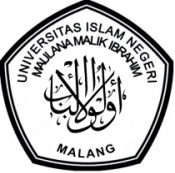 UNIVERSITAS ISLAM NEGERI MAULANA MALIK IBRAHIM MALANGJl. Gajayana No. 50 Malang 65144,  Telp. (0341) 551354, Fax. (0341) 572533 Website : www.uin-malang.ac.id E-mail : info@uin-malang.ac.idNama BarangVolSatuanHarga Satuan (Rp.)Jumlah Harga (Rp.)1Bolpoin  Standard hitam50Pack2Batrey A2 alkaline1500Buah3Binder Clip  26030Doz (isi 12 pack)4Binder clip 10715Doz (isi 12 pack)5Binder Clip 1111Doz (isi 12 pack)6Bolpin V-223Pack7Bolpion standart  meraH11Pack8Bolpoin BAOKE60Buah9Bolpoin Snowman5Pack10Bolpoin Standart27Pack11Box File6Pack12Buldog Clip5Lusin13File box Uk. Folio Vitory60Buah14Flasdik 16 GB Sony25Buah15Gunting besar50Buah16Isi Steples  23/ 2410Slop17Isi Steples  23/1510Slop18Isi Steples Max23/1010Slop19Isolasi  panvik Kaleng warna ½ kuning6kaleng20Kardos Arsip UIN MMI Malang3000Lembar21Kertas  A4 70 gr  Natural 100Rim22Kertas Buram Bolgie100Rim23Kertas HVS A4 70 gr sidu425Rim24Kertas HVS Folio 70 gr sidu315Rim25Kertas HVS Folio 80 gr sidu 50Rim26Kertas Stiker Folio3000Lembar27Lem Castol Tanggung15Buah28Lem Povinal Botol beling besar5Buah29Lem Povinal tanggung  (112)75Buah30Map Jepit Folio 880460Buah31Map UIN MMI Malang2100Lbr32Masker  karet15Pack33Masker tali15Pack34Materai30Buah35Ordner Bantek300Buah36Penggaris Besi  30 cm32Buah37Penggaris Mika 40 cm50Buah38Penghapus  Pensil Stadtler7Pack 39Pengharum ruangan scented gel ( Glade)14Buah40Plastik wrap bestfresh 40cm x 500m x 17mc2Roll41Refil Catried Printer Officejet 7610 (CMYB) ORI2Set42Refil Tinta Printer  Epson L 110(CMYB) ORI2Set43Spidol Snowmen Boardmarker warna/i10Pak44Spidol Snowmen Marker warna/i4Pak45Steper kecil60Buah46Steples kecil60Buah47Tali Ravia Besar10Roll48Tinta Epson 120 ori5Set49Toner  DR- 22552Buah50Toner Catride Brother TN-2260 Ori4Buah51Toner H P L J 12 A ORI10Buah52Toner HP L J 85 A ORI12Buah53Toner printer 126 A ORI2SetJumlahJumlahJumlahJumlahJumlahTerbilang:Terbilang:Terbilang:Terbilang:Terbilang:Terbilang: